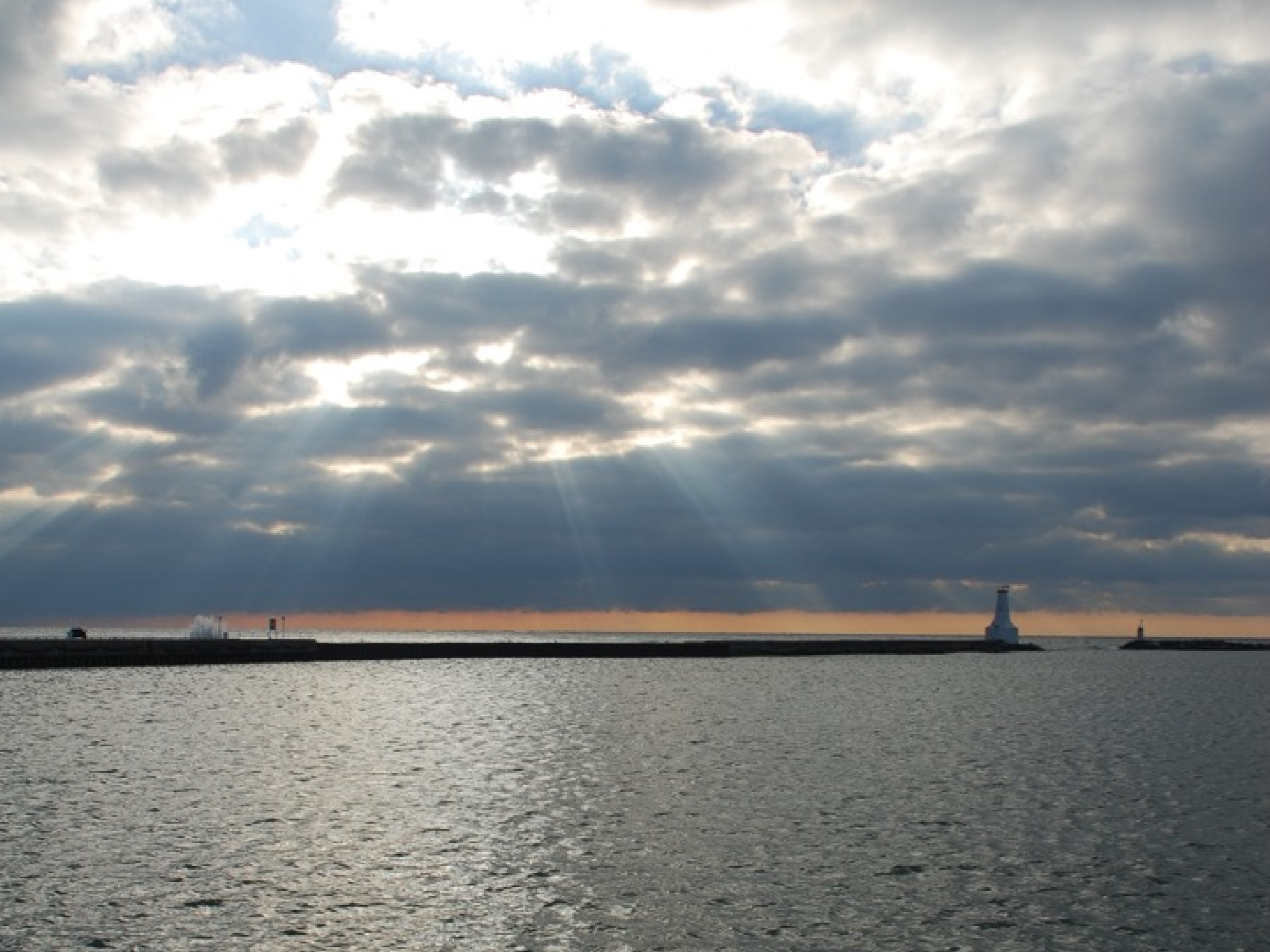 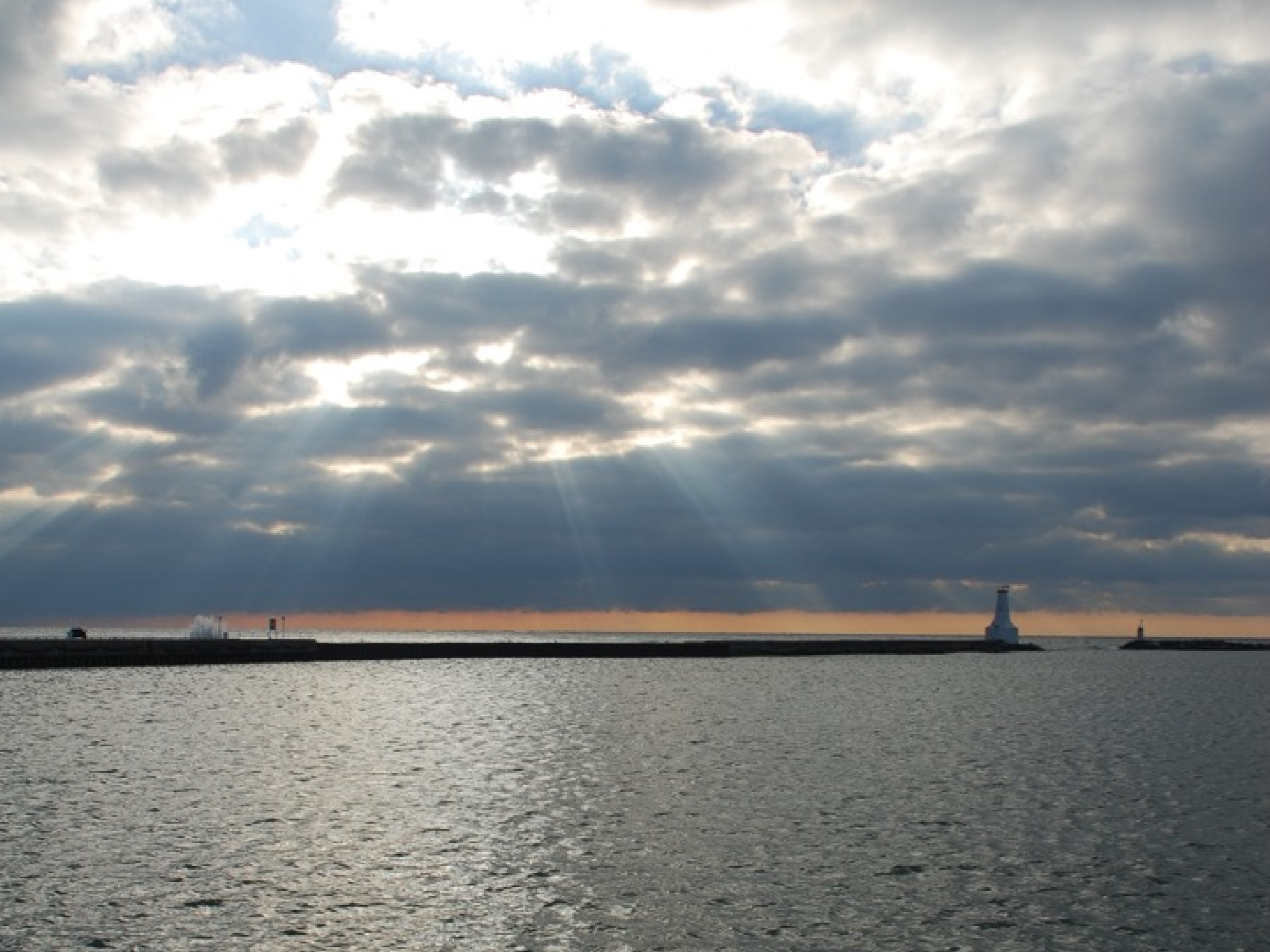 AgendaMeeting FocusProcess/ScheduleConsultation Overview80 Design InitiativesDot ExercisePriority Matrix29 ProjectsNext StepsOpen House #4: Waterfront User Needs Assessment & Detailed DesignMeeting FocusPresent results from June open house #3 dot exerciseProvide overview of work completed since June open house #3Receive input on:thirteen (13) scoring matrix criteria and percentage weightseighty (80) initiative priorities twenty-nine (29) project groupings Twenty-five (25) year implementation sequenceCouncil Update: Waterfront User Needs Assessment & Detailed DesignMeeting FormatOpen House from 1 to 8 PM15 minute overview presentation (2 PM, 5 PM and 7 PM)Review information boards of DRAFT recommendationsAsk questions of team membersProvide written comments Council Update: Waterfront User Needs Assessment & Detailed DesignProcess/ScheduleConsultation ActivitiesMeetings with Municipal Representatives March 21 (24)Open House/Workshop (#1) April 4 (62)Stakeholder Meetings April 10, 11 + May 3 (27 groups)Open House/Workshop (#2) May 10 (61)Community Design Charrette May 31 (100)Open House/Workshop (#3) June 27 (91)Council Update August 21 Public Open House/Workshop (#4) TodayFeedback Opportunities Comment forms at open house/workshop meetingsDesign CharretteResident SurveyBusiness SurveyUser Groups and Service Clubs SurveyDot Exercise (Workshop #3)80 Design Initiatives Design Initiative Groupings‣ Organized into ten (10) areas or topicsWest Beach and HeadlandHarbour 3.	MarinaEast PierVictoria BeachCampgroundVictoria ParkParking and Traffic ManagementWaterfront Linkages and ConnectionsOther Waterfront Parks and Open SpacesEighty (80) Design InitiativesThe 80 design initiatives are illustrated on panels organized by topic /areaEach initiative is numbered to correspond to each topic/areaDesigns and their associated recommendations are presented as DRAFT/preliminaryAll feedback received from public, staff and Council following June meeting was considered in further refinement of recommendationsDot ExerciseEach participant was provided with 12 dotsDots were to be placed on projects of the highest priorityOnly one dot per projectMembers of the design team were available to answer questions and discuss the overall plan and the various proposed initiatives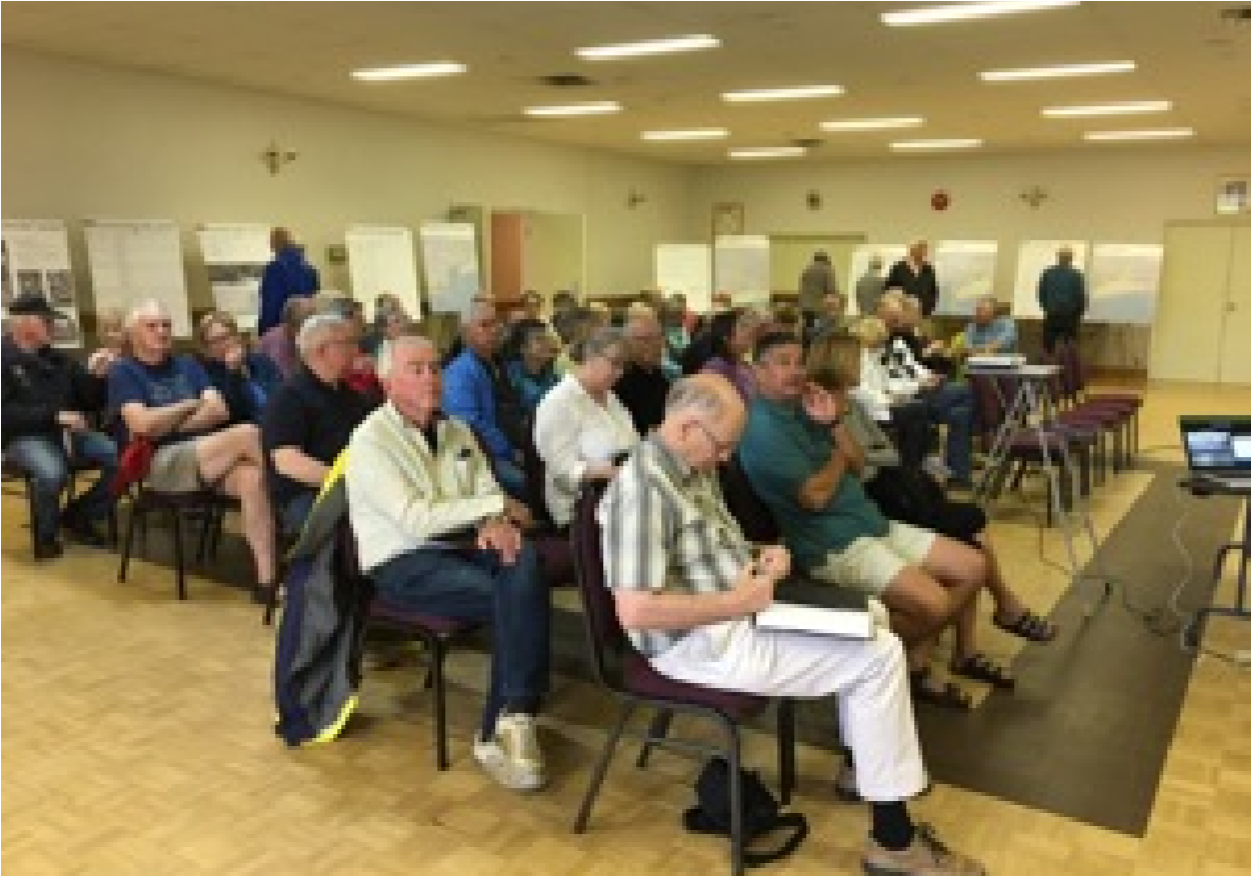 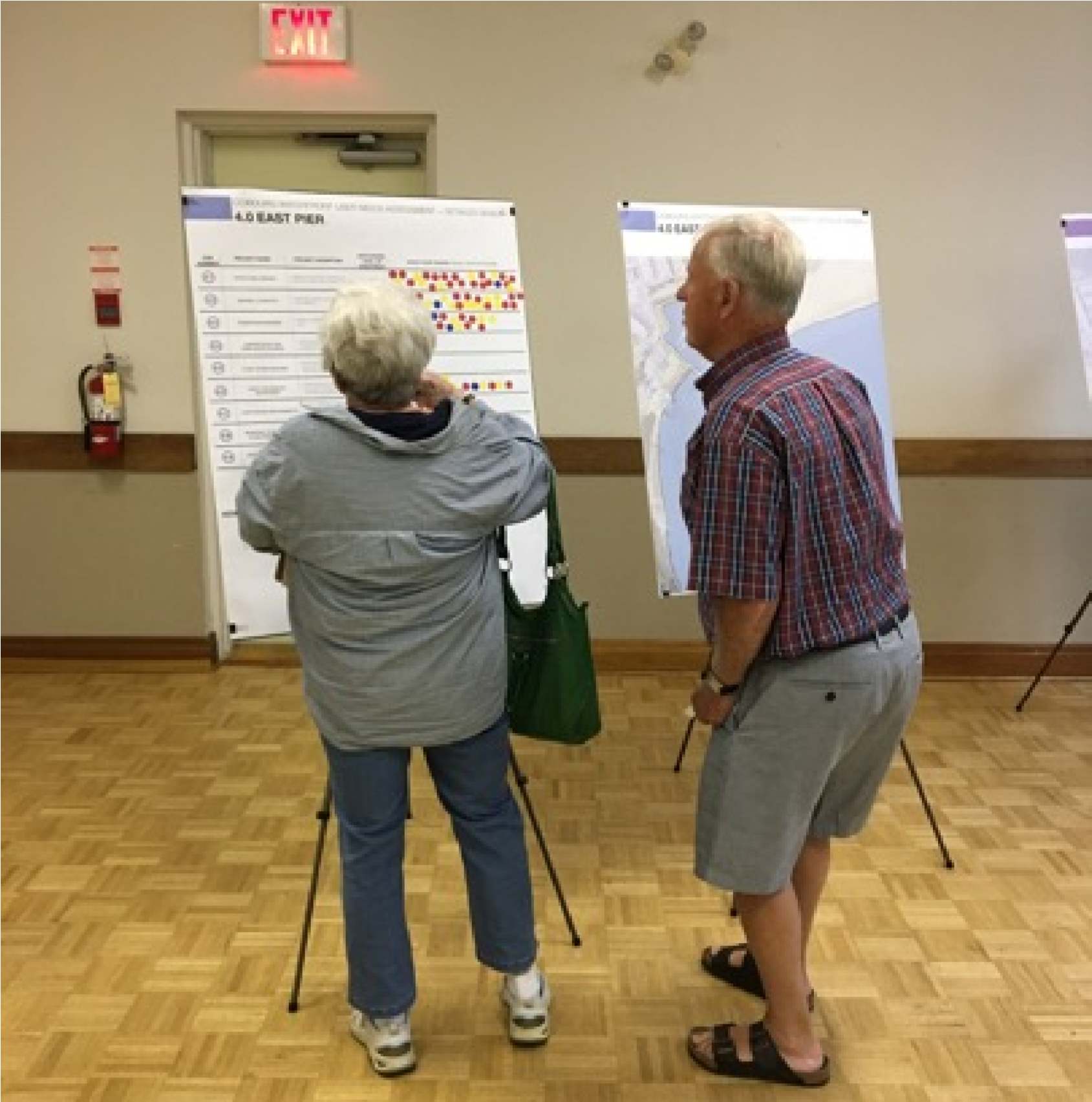 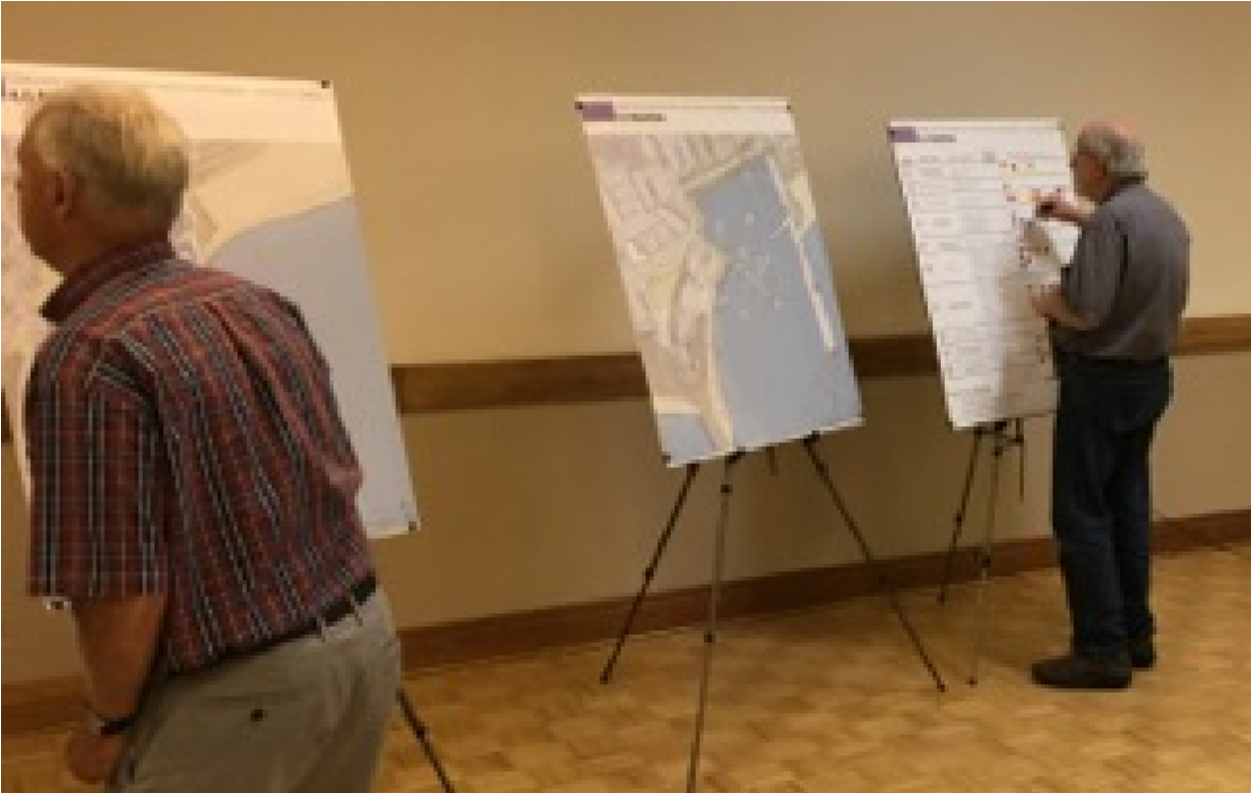 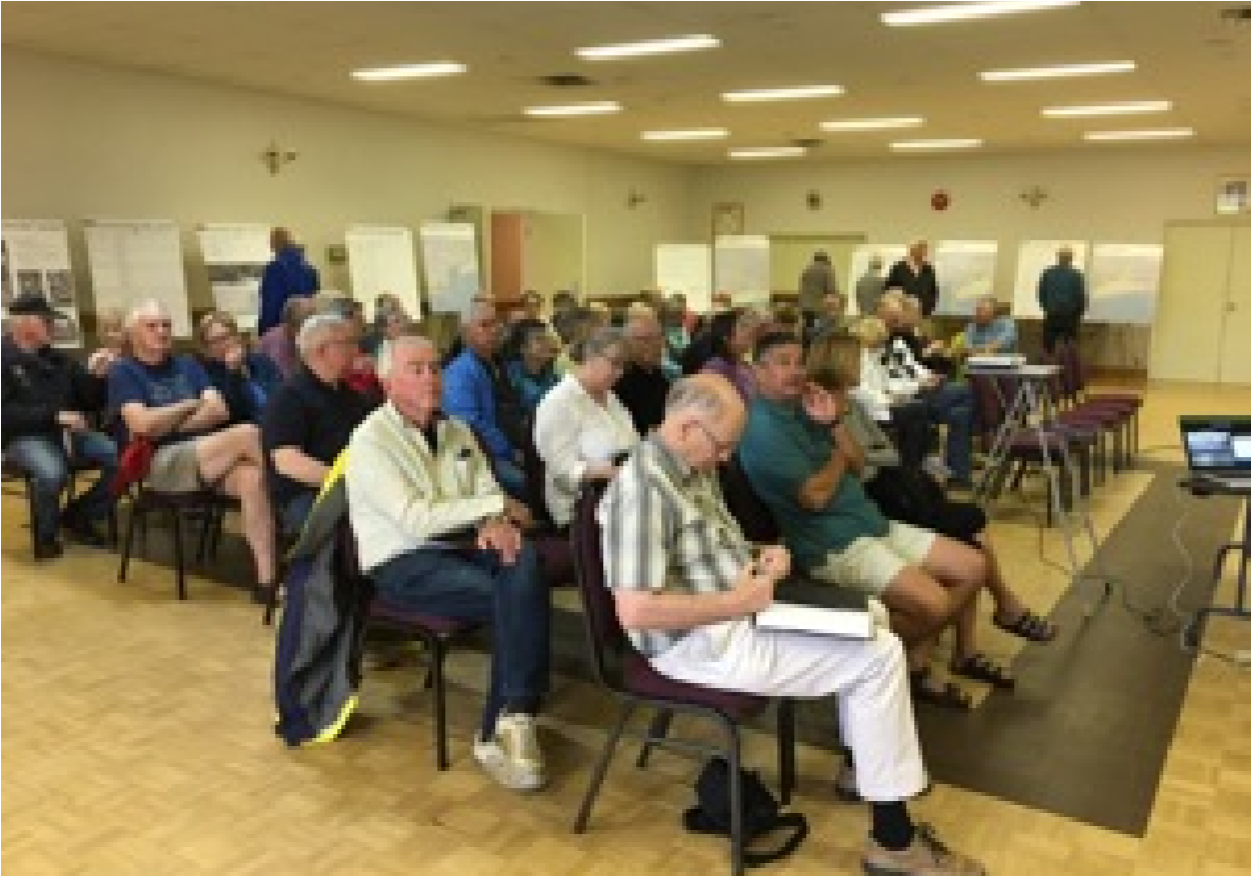 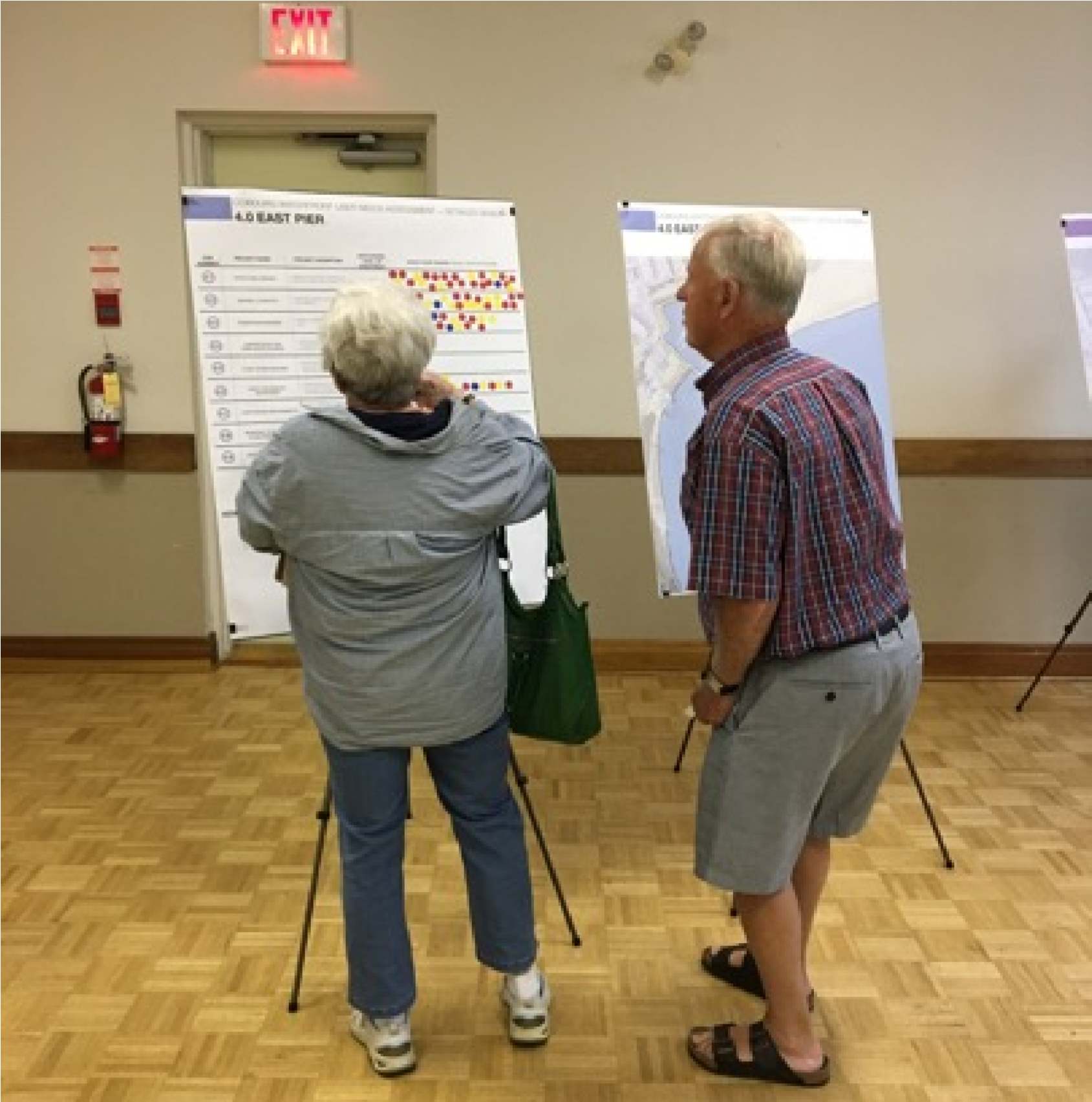 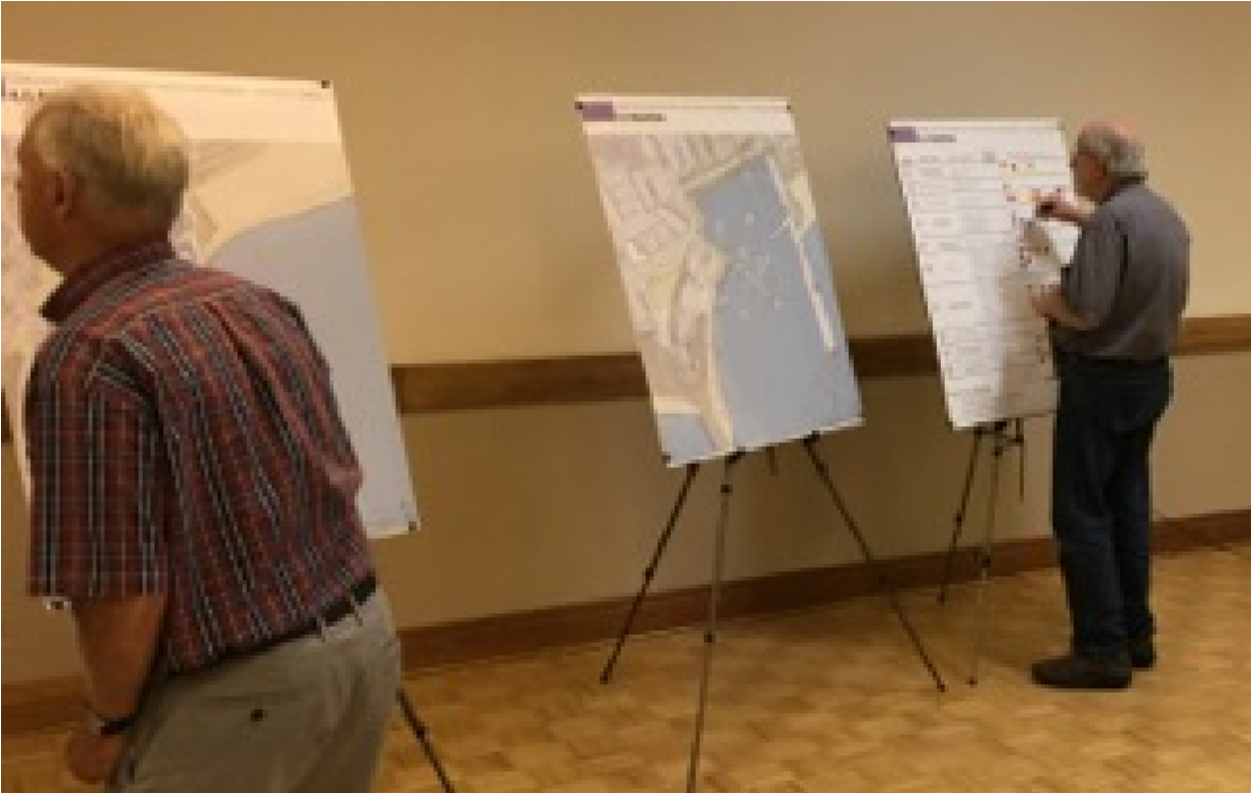 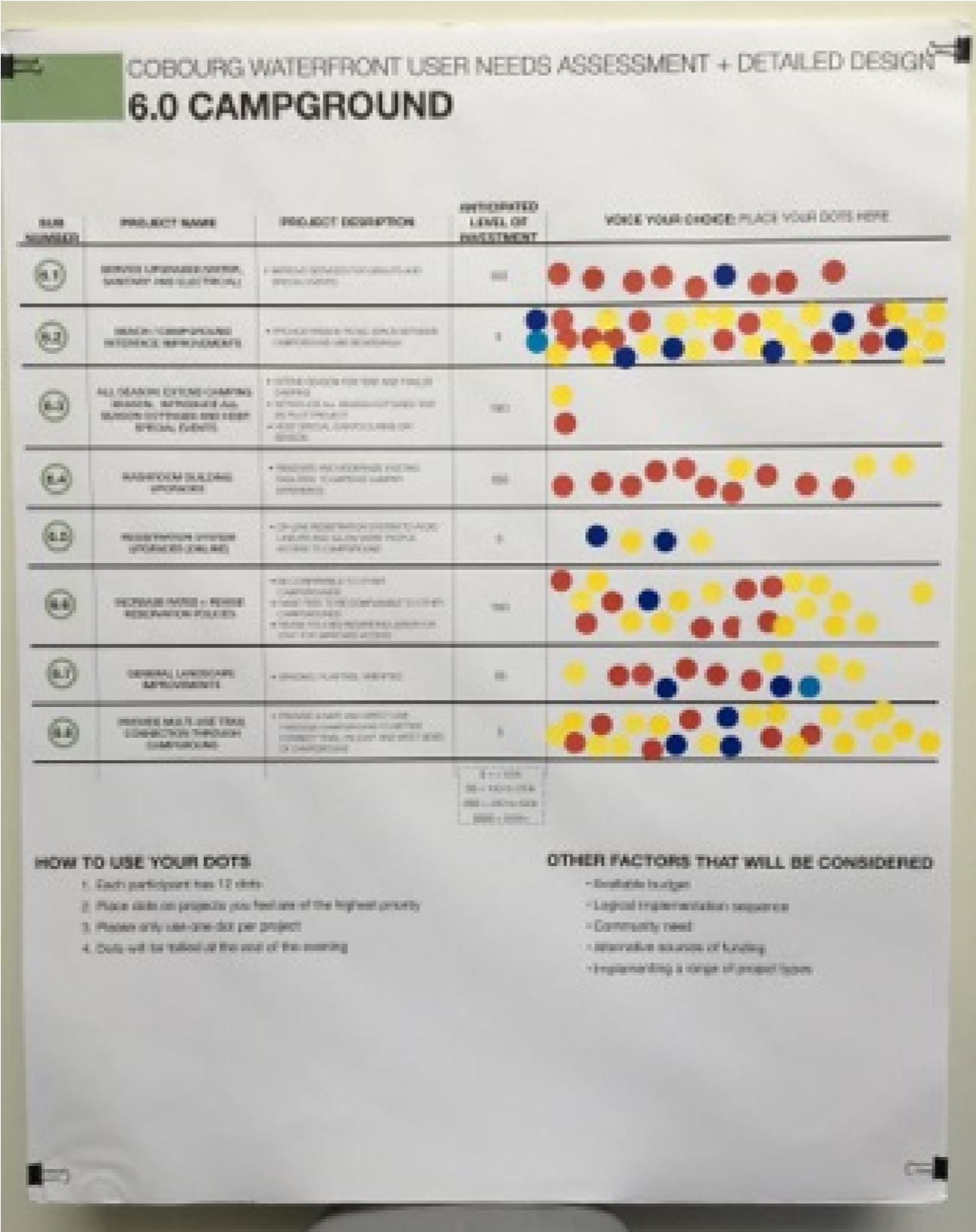 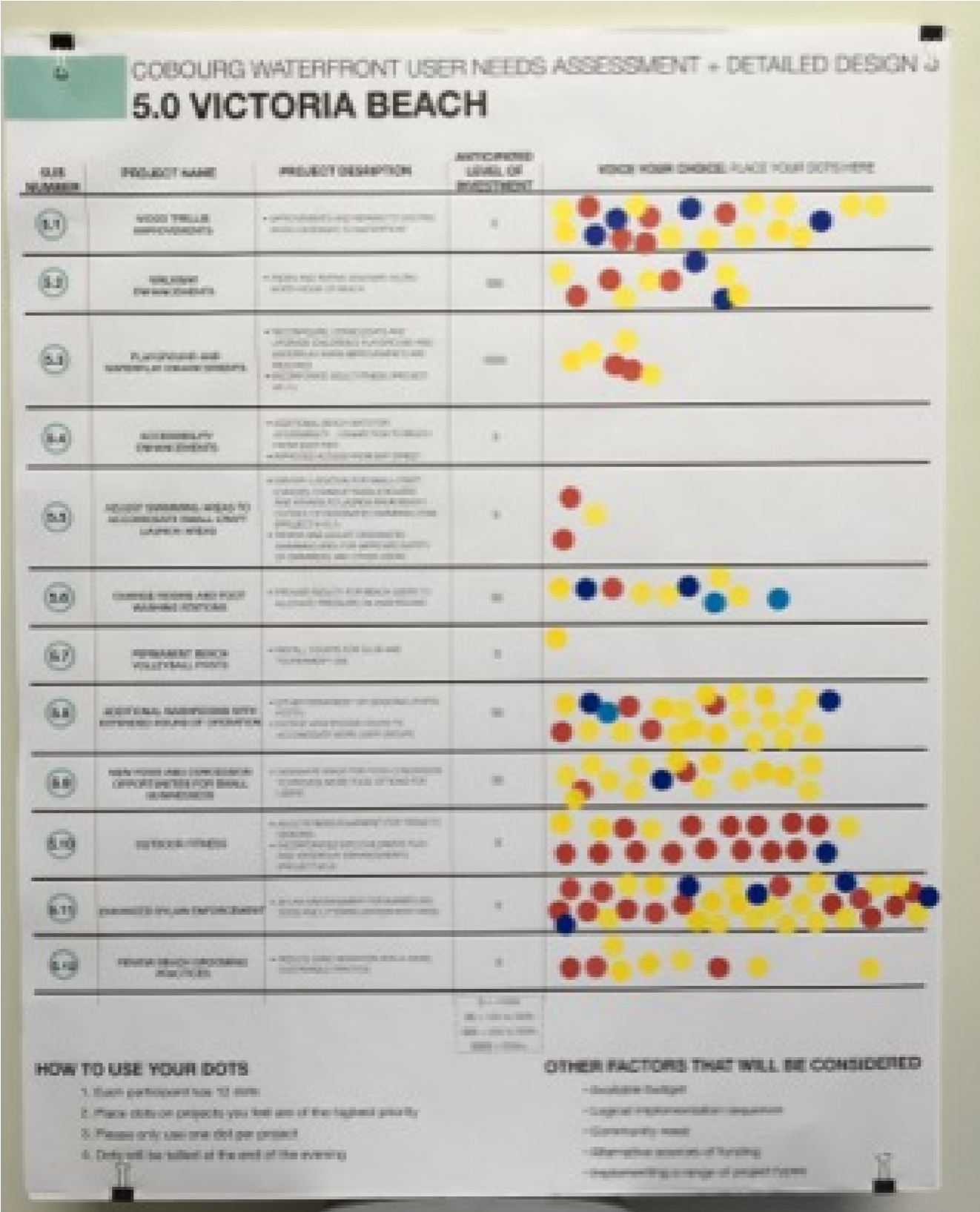 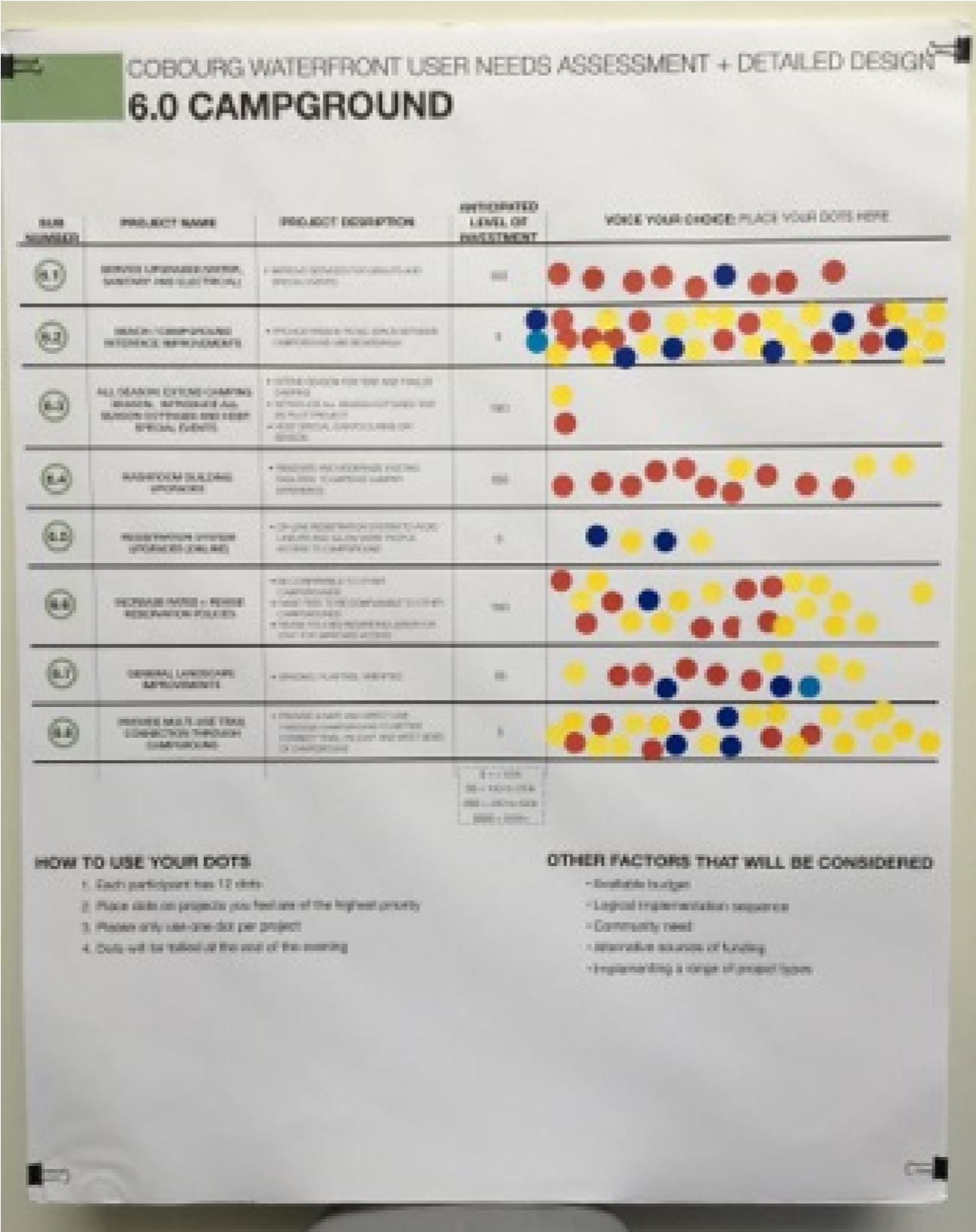 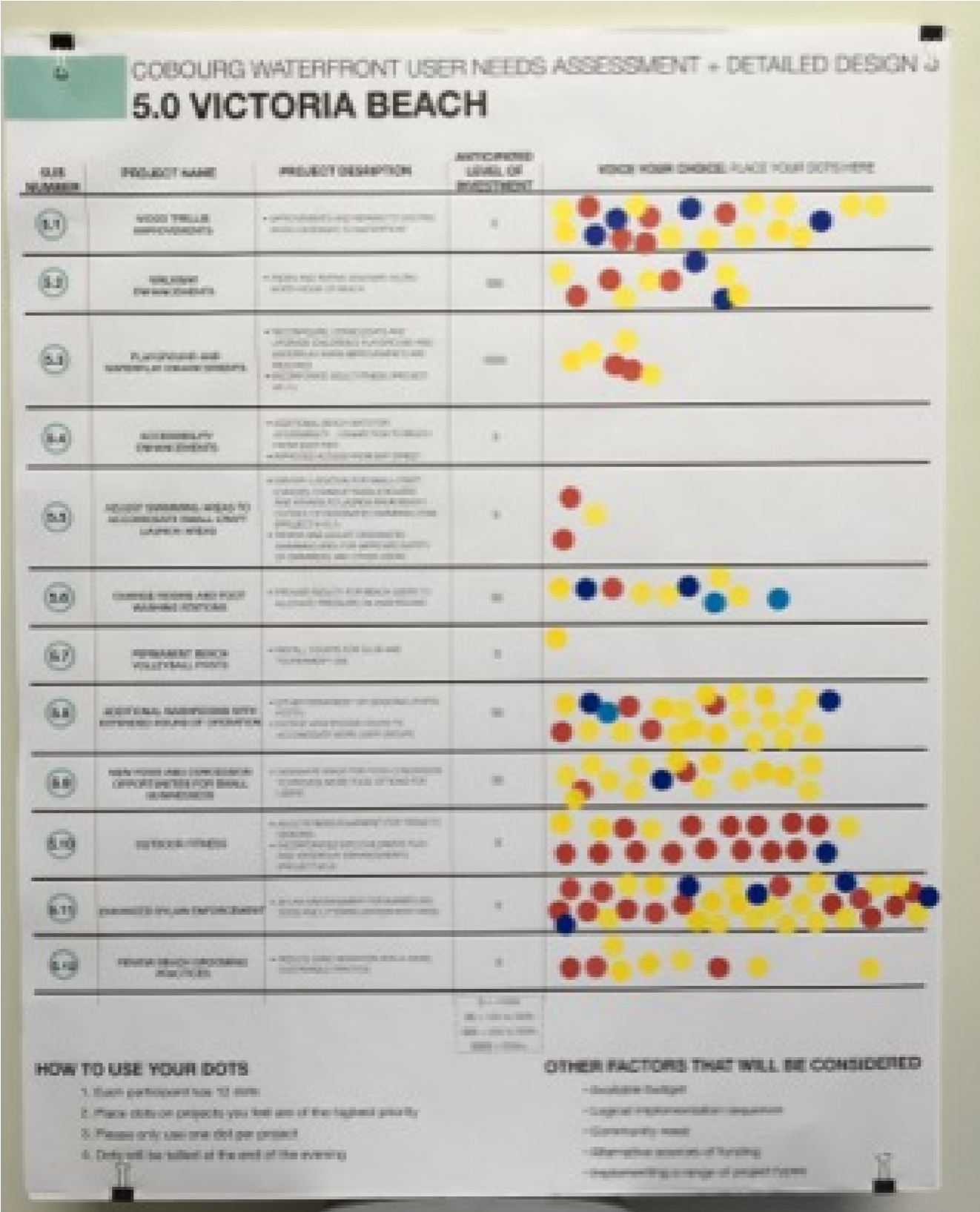 ResultsTotal of 1045 dots were applied to 80 initiativesTop initiative: beach and headland naturalization received 42 dotsTop ten (10) initiatives received 36% of dotsTop twenty (20) initiatives received 60% of dots Results ranked 1 to 10Results ranked 11 to 20Results ranked 21 to 30Results ranked 31 to 40Results ranked 41 to 50Results ranked 51 to 60Results ranked 61 to 70Results ranked 71 to 80Priority MatrixOther factors need to be considered in prioritizing initiatives for implementationPriority matrix was developed as a tool to further score each project to determine priorityCriteria selected focus on improving the waterfront for residents, addressing infrastructure needs, and revenue generationScoring criteria and weightingResults from dot exercise (15%)Beautification, arts & culture (5%)Tourism management (7%)Health, wellness and fitness (5%)Naturalization of environment (7%)Estimated costs (10%)Safety and security (7%)Improving access (10%)Anticipated level of use (4%)10.Multi-season benefit (5%)11.Business operations & customer service (10%)12.Revenue generation (10%)13.Ease of implementation (5%)Scoring criteriaEach of the 80 projects was tested against each of the 13 criteriaScoring applied based on how well it addresses the criteriaExample:  Total score awarded out of 1001.1 Pedestrian walkway along headland	5811	103.6 Travel-lift	5835	333.7 Multi-use community waterfront building	5612	94.1 Structural repairs to East Pier	553	-11.6 Viewing platform at breakwall	529	45.11 Enhanced bylaw enforcement at Victoria Beach	486	04.3 Pedestrian walkway on East Pier	4810	38.1 Parking permits for residents	466	-2 9	4.2 Seating/lookouts at East Pier	443	-68.5 Parking structure downtown	4446	366.6 Increase campground rates and revise policies 	4418	76.2 Beach/campground interface improvements	416	-61.5 Ecology garden pathways	4146	337.3 Pathway improvements/connections at Victoria Park	4132	1810.11 Lucas Point Park	4120	55.9 New food and concession opportunities for small businesses at Victoria Beach	4123	72.2 Floating dock and non-vehicle launch ramp for small watercraft	4022	57.2 Bandshell improvements	4039	214.4 Charter boat and deep water docking	4066	484.6 Food concession / restaurant on East Pier	4029	98.8 Metered parking on streets adjacent to waterfront during peak season	3949	283.9 Public small craft boat storage compound	3951	293.3 Off-site boat storage	3912	-117.4 Additional shade structures in Victoria Park	3825	13.5 Loading/unloading zone for marina users	3872	4710.3 Monks Cove Park	3739	13Preliminary Results10.7 D'arcy Street Lookout	3739	133.4 Boat storage reconfiguration	3739	136.5 Registration system upgrades (online) for campground	3756	276.8 Provide multi-use trail connection through campground	3715	-155.2 Walkway enhancements at Victoria Beach	3735	41.2 West beach and headland naturalization	371	-311.4 Boardwalk fingers at West Beach	3646	1310.5 Cedermere Ave Lookout	3653	1910.1 Green Street small craft launch	3676	4110.9 Lookout Point Park	3556	206.3 All season: extend camping season,  introduce all season cottages and host special ev	3566	294.8 Seasonal closure of pier to motorized vehicles	3512	-2610.8 Brook Road Lookout	3560	2110.10 Fitzhugh Shores Parkette	3566	261.3 Signage, wayfinding and interpretation along West Beach and headland	3466	253.10 Add boat slips to west side of central pier	3429	-138.6 Improved parking and traffic signage and enforcement	3435	-810.2 Tracey Parkette	3476	3210.4 Peace Park	3453	89.3 Formalize pedestrian link between east and west core waterfront 	335	-417.6 General Park enhancements (trees, sod, seating) to Victoria Park	332	-453.8 Security enhancements	3249	13.2 Central pier improvements	3256	75.5 Adjust swimming areas to accommodate small craft launch areas	3260	106.1 Service upgrades at campground (water, sanitary and electrical)	3139	-128.9 Formalize overflow parking at Donegan Park	3166	1510.6 Donegan Park	3153	0Preliminary Results5.4 Accessibility enhancements to Victoria Beach	3076	225.3 Playground and waterplay enhancements	3051	-48.3 Tiered parking strategy	2960	48.7 Esplanade parking and traffic flow improvements	2956	-17.1 Electrical and water service upgrades to Victoria Park	2960	28.4 Event shuttle service	2825	-349.2 Establish strategy for future connections across private parcels	2824	-369.1 Waterfront link between Cobourg and Port Hope (Waterfront Trail)	2725	-362.1 Expand dredging operations 	2715	-478.2 Improvements to pickup and drop-off circle at foot of Charles Street	2739	-245.10 Outdoor fitness at Victoria Beach	2620	-445.7 Permanent beach volleyball posts	2672	72.3 Formalize paddling course (small bouys and signage) for shared use of harbour	2676	107.5 Public washrooms in Victoria Park	2628	-386.7 General landscape Improvements at campground	2532	-365.8 Additional washrooms with extended hours of operation at Victoria Beach	2417	-529.4 Signage strategy directing pedestrians between waterfront and downtown	2372	25.1 Wood trellis improvements	2319	-526.4 Washroom building upgrades at campground	2229	-435.6 Change rooms and foot washing stations at Victoria Beach	2135	-384.7 Light house improvements	2060	-145.12 Review beach grooming practices	1939	-368.11 Seasonal use of boat storage compound as overflow parking	1960	-164.9 Electrical upgrades and pedestrian lighting along East Pier	1976	-14.5 Coast Guard building	1366	-128.10 Reconfiguration of Hibernia Street/Marina parking lot 	1272	-73.1 Reduce percentage of transient boat slips	1032	-4829 ProjectsProjectsInitiatives are organized into projects for implementation (1-5 initiatives per project)Projects are grouped based on compatibility, logical implementation sequence and budget considerationsTwenty-nine projects proposedPreliminary costing providedCosts divided between design and constructionProjects forecasted over a 25 year scheduleNext StepsIncorporate feedback from today’s Open House Workshop #4Meet with Steering CommitteeRefine recommendations and report based on feedback received Make draft report available for community commentingIncorporate feedback and present to CouncilFeedbackPlease provide comments on any of the following using the provided comment sheets:thirteen (13) scoring matrix criteria and percentage weightseighty (80) initiative priorities twenty-nine (29) project groupings implementation sequenceQuestions?Prj. #Project Name# of DotsScore / 1011.2Beach and headland naturalization4210.027.6General enhancements to Victoria Park (trees, sod, seating)409.534.1Structural repairs (East Pier)399.344.2Seating/lookouts (East Pier)399.359.3Formalize pedestrian link between east and west core waterfront378.865.11Enhanced bylaw enforcement (Victoria Beach)368.676.2Beach/campground interface improvements368.688.1Parking permits for residents368.691.6Viewing platform at breakwall348.1104.3Pedestrian walkway (on East Pier)327.6Prj. #Project Name# of DotsScore / 10111.1Pedestrian walkway (West Beach and Headland)317.4123.3Off-site boat storage276.4133.7Multi-use community waterfront building276.4144.8Seasonal closure of pier to motorized vehicles276.4152.1Expand dredging operations266.2166.8Provide multi-use trail connection through campground266.2175.8Additional washrooms with extended hours of operation256.0186.6Increase rates and revise policies (campground)235.5195.1Wood trellis improvements (Victoria Beach)215.0205.10Outdoor fitness (Victoria Beach)194.5Prj. #Project Name# of DotsScore / 102110.11Lucas Point Park194.5222.2Floating dock and non-vehicle launch ramp for small watercraft (Inner Harbour)184.3235.9New food and concession opportunities for small businesses (Victoria Beach)174.0249.2Establish strategy for future connections across private parcels163.8257.4Additional shade structures  (Victoria Park)153.6268.4Event shuttle service153.6279.1Waterfront link between Cobourg and Port Hope (Waterfront Trail)153.6287.5Public washrooms (Victoria Park)143.3293.10Add boat slips to west side of central pier133.1304.6Food concession / restaurant (East Pier)133.1Prj. #Project Name# of DotsScore / 10316.4Washroom building upgrades (campground)133.1323.1Reduce percentage of transient boat slips 122.9336.7General landscape Improvements (campground)122.9347.3Pathway improvements/connections  (Victoria Park)122.9353.6Travel-lift102.4365.2Walkway enhancements (Victoria Beach)102.4375.6Change rooms and foot washing stations 102.4388.6Improved signage and enforcement102.4393.4Boat storage reconfiguration92.1405.12Review beach grooming practices92.1Prj. #Project Name# of DotsScore / 10416.1Campground servicing upgrades (water, sanitary and electrical)92.1427.2Bandshell improvements92.1438.2Improvements to pickup and drop-off circle at foot of Charles Street92.14410.3Monks Cove Park92.14510.7D'arcy Street Lookout92.1461.4Boardwalk fingers (West Beach and Headland)81.9471.5Ecology garden pathways81.9488.5Parking structure downtown81.9493.8Security enhancements (Marina)71.7508.8Metered parking on streets adjacent to waterfront during peak season71.7Prj. #Project Name# of DotsScore / 10513.9Public small craft boat storage compound61.4525.3Playground and waterplay enhancements (Victoria Beach)61.45310.4Peace Park51.25410.5Cedermere Ave Lookout51.25510.6Donegan Park51.2563.2Central pier improvements41.0576.5Registration system upgrades – online (campground)41.0588.7Esplanade parking and traffic flow improvements41.05910.9Lookout Point Park41.0604.7Light house improvements30.7Prj. #Project Name# of DotsScore / 10615.5Adjust swimming areas to accommodate small craft launch areas30.7627.1Electrical and water service upgrades30.7638.3Tiered parking strategy30.7648.11Seasonal use of boat storage compound as overflow parking30.76510.8Brook Road Lookout30.7661.3Signage, wayfinding and interpretation (West Beach and Headland)20.5674.4Charter boat and deep water docking20.5684.5Coast Guard building20.5696.3All season: extend camping season,  introduce all season cottages and host special events20.5708.9Formalize overflow parking at Donegan Park20.5Prj. #Project Name# of DotsScore / 107110.10Fitzhugh Shores Parkette20.5723.5Loading/unloading zone for marina users10.2735.7Permanent beach volleyball posts10.2748.10Reconfiguration of Hibernia Street/Marina parking lot10.2759.4Signage strategy directing pedestrians between waterfront and downtown10.2762.3Formalize paddling course (small bouys and signage) for shared use of harbour00.0774.9Electrical upgrades and pedestrian lighting00.0785.4Accessibility enhancements00.07910.1Green Street small craft launch00.08010.2Tracey Parkette00.0Significant = 10Moderate = 5Minimal = 0Preliminary ResultsScore/100Priority RankingDot Exercise  RankingChange in Ranking1234567891011121314151617181820212223242526262629303132333435363738394041424344454647484950515153545556575859606162636465666668697071727374757677787980